BloemenDe bloemen worden deze zondag gebracht door: mw. Fennie RabbersAfgelopen zondag zijn de bloemen met een groet van de gemeente gebracht naar: mw. W. KeizerZieken   Laten we in gebed en daad meeleven met onze zieken en zorgdragende.Agendazondag 5 januari 10.00 uur, ds. E. van der Meulen. Inzameling van gaven: 1 Sponsorkind, 2 Kerk, uitgang gebouwen.Mededelingen voor de nieuwsbrief s.v.p. uiterlijk woensdag voor 18.00uur doorgeven aan: nieuwsbrief@noorderkerk.info                                                 Nieuwsbrief 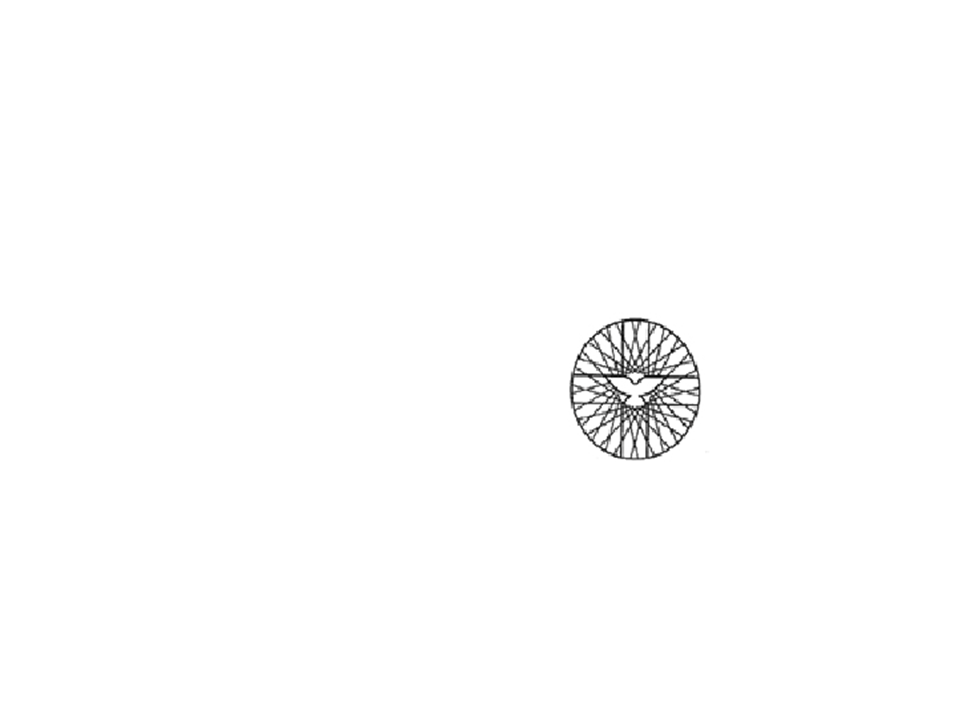 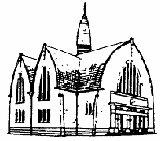                            	        Zondag 29 december                                            Top-2000-kerkdienst   Koffiedrinken na de dienst		       Muzikale medewerking wordt verleend		door: Jorien Habing (zang), Matijs de Roo (piano) en het musicalkoor o.l.v. Liesan Masselink en Ruben    Beuker op de piano. Paula Keizer verbindt  de dienst met muziek.Voorganger: ds. E. van der MeulenOuderling van dienst: dhr. Piet HomanKoster: dhr. H. SchuringKindernevendienst: geenOppas: Corry Baan	Bediening beamer: Marcel HaanOntvangst: fam. StevensBloemendienst: mw. Fennie RabbersAutodienst: D. van NoortInzameling van gaven: 1 Activiteitencommissie, uitgang JeugdwerkVoor de dienst: Black eyed Peas: Where is the love (clip)   Frank Boeien: Zwart/Wit  (koor)  U2: Hymn of Praise  (clip)  Thema: VertrouwenWelkom en mededelingen  Opening: Nick en Simon: Pak nou maar m’n hand ( koor)  Votum en GroetGebed: Ramses Shaffy: Zing, vecht, huil  (Solo; refrein door allen)Glorialied: Cat Stevens: Morning has broken (clip en samenzang)Gebed bij de opening van de bijbel    Schriftlezing: Psalm 40:1-5      Zingen: Westlife: You raise me up (Solo met koor)   Overdenking 1e deel Muziek: Joan Osborn: What if God was one of us (clip)Overdenking 2e deel Muziek: Amanda Strydom: Pelgrimsgebed  (clip)Voorbede  en kaarsen aanstekenLied: Lennard Cohen: Halleluja (Solo en refrein door allen)   Collecte: één rondgang voor de Activiteitencommissie (tijdens de collecte: Marco Borsato: Droom, Durf, Doe en Deel door het koor)ZegenDankwoordSlotlied: USA: We are the World (clip)Collecte bij de uitgang: voor de jeugdwerkKoffie, thee en limonade na de dienstZondag 5 Januari - Sponsorkind Soviet Simamesa.Deze zondag is de eerste collecte voor ons sponsorkind Soviet, zij is een meisje van 6 jaar oud en komt uit Oeganda en zit op de basis school.Eerste Zondag van de MaandIn ons tweelingdorp worden iedere twee weken +/- 40voedselpakketten uitgereikt. Om dit werk te ondersteunen en ietsextra toe te voegen vraagt uw Diaconie elke eerste zondag van de maand een product mee te nemen naar de kerk.Voor Zondag 5 januari   DouchproductU kunt het inleveren zondags in het voorportaal van de kerk of brengen bij één van de diakenen. Zij zorgen dat het uitgereikt wordt door de Voedselbank in onze dorpen.Wij rekenen opnieuw op uw medewerking.De Diakenen.